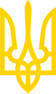 КАБІНЕТ МІНІСТРІВ УКРАЇНИПОСТАНОВАвід 28 лютого 2022 р. N 168КиївПитання деяких виплат військовослужбовцям, особам рядового і начальницького складу, поліцейським та їх сім'ям під час дії воєнного стануІз змінами і доповненнями, внесеними
 постановою Кабінету Міністрів України
 від 7 березня 2022 року N 217
(яка застосовується з 24 лютого 2022 року),
від 22 березня 2022 року N 350
(яка застосовується з 24 лютого 2022 року),
від 1 квітня 2022 року N 400
(яка застосовується з 24 лютого 2022 року),
від 1 липня 2022 року N 754
(яка застосовується з 1 червня 2022 року),
від 7 липня 2022 року N 793
(яка застосовується з 24 лютого 2022 року),
від 27 вересня 2022 року N 1066,
від 8 жовтня 2022 року N 1146
(яка застосовується з 1 вересня 2022 року),
від 20 січня 2023 року N 43,
від 9 серпня 2023 року N 836
(яка у частині виплати додаткової винагороди
 застосовується з 1 червня 2023 року),
від 15 вересня 2023 року N 1001
(яка у частині виплати додаткової винагороди
 застосовується з 1 червня 2023 року),
від 7 листопада 2023 року N 1162,
від 30 січня 2024 року N 103,
від 12 квітня 2024 року N 419
(яка застосовується з 1 квітня 2024 року)На виконання Указів Президента України від 24 лютого 2022 р. N 64 "Про введення воєнного стану в Україні" та N 69 "Про загальну мобілізацію", статті 92 Закону України "Про соціальний і правовий захист військовослужбовців та членів їх сімей" та абзаців другого - восьмого пункту 2 розділу II "Прикінцеві та перехідні положення" Закону України від 28 червня 2023 р. N 3161-IX "Про внесення змін до деяких законів України щодо окремих питань, пов'язаних із проходженням військової служби під час дії воєнного стану" Кабінет Міністрів України постановляє:(вступна частина у редакції постанови
 Кабінету Міністрів України від 09.08.2023 р. N 836,
яка у частині виплати додаткової
 винагороди застосовується з 01.06.2023 р.)1. Установити, що на період воєнного стану особам рядового і начальницького складу Державної служби з надзвичайних ситуацій, особам начальницького складу управління спеціальних операцій Національного антикорупційного бюро та поліцейським виплачується додаткова винагорода в розмірі до 30000 гривень пропорційно в розрахунку на місяць, а тим з них, які беруть безпосередню участь у бойових діях або забезпечують здійснення заходів з національної безпеки і оборони, відсічі і стримування збройної агресії, перебуваючи безпосередньо в районах їх ведення (здійснення), зокрема на тимчасово окупованій Російською Федерацією території України, на території між позиціями сил оборони та позиціями військ держави-агресора, у період здійснення зазначених заходів, розмір такої додаткової винагороди збільшується до 100000 гривень в розрахунку на місяць пропорційно часу участі у таких діях та заходах. Особам рядового і начальницького складу територіальних (міжрегіональних) воєнізованих формувань Державної кримінально-виконавчої служби, що залучаються Головнокомандувачем Збройних Сил до складу оперативно-стратегічного угруповання відповідної групи військ для безпосередньої участі у бойових діях або забезпечення здійснення заходів з національної безпеки і оборони, відсічі і стримування збройної агресії, перебуваючи безпосередньо в районах проведення воєнних (бойових) дій у період здійснення зазначених заходів, виплачується додаткова винагорода в розмірі до 100000 гривень в розрахунку на місяць пропорційно часу участі у таких діях та заходах.Поліцейським, які виконують бойові (спеціальні) завдання під час ведення бойових (спеціальних) дій на лінії бойового зіткнення з противником на відстані виконання бойових (спеціальних) завдань військовою частиною (підрозділом, зокрема зведеним) першого ешелону оборони або наступу (контрнаступу, контратаки) до ротного опорного пункту включно, а також на тимчасово окупованій Російською Федерацією території України, на території між позиціями сил оборони та позиціями військ держави-агресора в районах ведення воєнних (бойових) дій, за кожні 30 днів (сумарно обчислених) виконання таких завдань додатково до додаткової винагороди, визначеної абзацом першим цього пункту, виплачується одноразова винагорода в розмірі 70000 гривень.(пункт 1 доповнено новим абзацом другим згідно з
 постановою Кабінету Міністрів України від 12.04.2024 р. N 419,
яка застосовується з 01.04.2024 р.,
у зв'язку з цим абзац другий вважати абзацом третім)Особам, зазначеним в абзаці першому цього пункту, які виконують бойові (спеціальні) завдання у складі органу військового управління, штабу угруповання військ (сил) або штабу тактичної групи до пункту управління оперативно-стратегічного угруповання військ включно (у тому числі поза районами ведення бойових (воєнних) дій), який здійснює оперативне (бойове) управління військовими частинами та підрозділами, що ведуть воєнні (бойові) дії на лінії бойового зіткнення на відстані виконання бойових (спеціальних) завдань військовою частиною (підрозділом, зокрема зведеним) першого ешелону оборони або наступу (контрнаступу, контратаки), розмір додаткової винагороди може бути збільшений відповідно до умов та розмірів, визначених Міністерством внутрішніх справ, але не більше ніж до 50000 гривень в розрахунку на місяць пропорційно часу виконання таких завдань.(пункт 1 із змінами, внесеними згідно з постановами
Кабінету Міністрів України від 07.03.2022 р. N 217,
від 22.03.2022 р. N 350,
 від 01.04.2022 р. N 400,
від 01.07.2022 р. N 754,
від 07.07.2022 р. N 793,
від 08.10.2022 р. N 1146,
від 20.01.2023 р. N 43,
у редакції постанови Кабінету
 Міністрів України від 09.08.2023 р. N 836,
яка у частині виплати додаткової
 винагороди застосовується з 01.06.2023 р.)11. Установити, що на період воєнного стану:військовослужбовцям Збройних Сил, Служби безпеки, Служби зовнішньої розвідки, Головного управління розвідки Міністерства оборони, Національної гвардії, Державної прикордонної служби, Управління державної охорони, Державної служби спеціального зв'язку та захисту інформації, Державної спеціальної служби транспорту (далі - військовослужбовці), які беруть безпосередню участь у бойових діях або здійсненні заходів, необхідних для забезпечення оборони України, захисту безпеки населення та інтересів держави у зв'язку з військовою агресією Російської Федерації проти України, перебуваючи безпосередньо в районах їх здійснення, на тимчасово окупованій Російською Федерацією території України, на території між позиціями сил оборони та позиціями військ держави-агресора, щомісяця виплачується додаткова винагорода у розмірі 100000 гривень в розрахунку на місяць пропорційно часу участі у таких діях та заходах. У разі виконання бойових (спеціальних) завдань під час ведення бойових (спеціальних) дій на лінії бойового зіткнення з противником на відстані виконання бойових (спеціальних) завдань військовою частиною (підрозділом, зокрема зведеним) першого ешелону оборони або наступу (контрнаступу, контратаки) до ротного опорного пункту включно, а також на тимчасово окупованій Російською Федерацією території України, на території між позиціями сил оборони та позиціями військ держави-агресора в районах ведення воєнних (бойових) дій та на території противника військовослужбовцям додатково виплачується одноразова винагорода в розмірі 70000 гривень за кожні 30 днів (сумарно обчислених) виконання таких завдань;(абзац другий пункту 11 із змінами, внесеними згідно з
 постановою Кабінету Міністрів України від 12.04.2024 р. N 419,
яка застосовується з 01.04.2024 р.)військовослужбовцям, які виконують бойові (спеціальні) завдання у складі органу військового управління, штабу угруповання військ (сил) або штабу тактичної групи до пункту управління оперативно-стратегічного угруповання військ включно, а також у складі командування та штабу військової частини (зведеного підрозділу) (у тому числі поза районами ведення бойових (воєнних) дій), який здійснює оперативне (бойове) управління військовими частинами та підрозділами, що ведуть воєнні (бойові) дії на лінії бойового зіткнення на відстані виконання бойових (спеціальних) завдань військовою частиною (підрозділом, зокрема зведеним) першого ешелону оборони або наступу (контрнаступу, контратаки), виплачується додаткова винагорода у розмірі 50000 гривень в розрахунку на місяць пропорційно часу виконання таких завдань відповідно до умов, визначених Міністерством оборони;військовослужбовцям, які здійснюють бойові (спеціальні) завдання у період здійснення заходів, необхідних для забезпечення оборони України, захисту безпеки населення та інтересів держави у зв'язку з військовою агресією Російської Федерації проти України, щомісяця виплачується додаткова винагорода у розмірі 30000 гривень в розрахунку на місяць пропорційно часу виконання таких завдань.Військовослужбовцям, які обіймають посади керівного та інструкторсько-викладацького складу у навчальних військових частинах (навчальних центрах, навчальних підрозділах), щомісяця виплачується додаткова винагорода у розмірі від 15000 до 30000 гривень з урахуванням їх рівня підготовки (кваліфікації) пропорційно часу здійснення підготовки та навчання персоналу в розрахунку на місяць відповідно до переліку посад керівного та інструкторсько-викладацького складу в навчальних військових частинах (навчальних центрах, навчальних підрозділах), затвердженого керівниками відповідних міністерств та державних органів.Розмір додаткової винагороди за категоріями посад керівного та інструкторсько-викладацького складу у навчальних військових частинах (навчальних центрах, навчальних підрозділах) встановлюється згідно з додатком.(абзац шостий пункту 11 у редакції постанови
 Кабінету Міністрів України від 15.09.2023 р. N 1001,
яка у частині виплати додаткової
 винагороди застосовується з 01.06.2023 р.)Військовослужбовцям, які у зв'язку з пораненням (контузією, травмою або каліцтвом), пов'язаним із захистом Батьківщини, визнані військово-лікарською комісією обмежено придатними до військової служби або непридатними до військової служби з переоглядом через 6 - 12 місяців та зараховані у розпорядження відповідних командирів, протягом двох місяців з дня зарахування у розпорядження (без врахування часу перебування у відпустці та на лікуванні) виплачується грошове забезпечення (без урахування додаткової винагороди) за останньою займаною посадою у повному обсязі. Після перебування у розпорядженні понад два місяці і до закінчення перебування у розпорядженні таким військовослужбовцям щомісяця виплачується оклад за військовим званням, надбавка за вислугу років та додаткова винагорода у розмірі 20100 гривень.(абзац сьомий пункту 11 у редакції постанови
 Кабінету Міністрів України від 15.09.2023 р. N 1001,
яка у частині виплати додаткової
 винагороди застосовується з 01.06.2023 р.)Військовослужбовцям строкової військової служби щомісяця виплачується винагорода за особливості проходження служби під час воєнного стану (особливого періоду) у розмірі 6000 гривень пропорційно часу проходження служби в розрахунку на місяць.(абзац восьмий пункту 11 із змінами, внесеними згідно з
 постановою Кабінету Міністрів України від 07.11.2023 р. N 1162)Курсантам вищих військових навчальних закладів, закладів вищої освіти із специфічними умовами навчання, а також закладів вищої освіти, які мають у своєму складі військові інститути, факультети військової підготовки, кафедри військової підготовки, відділення військової підготовки, закладів фахової передвищої військової освіти, які перед зарахуванням на навчання не перебували на військовій службі або проходили строкову військову службу, щомісяця виплачується винагорода за особливості проходження служби (навчання) під час воєнного стану (особливого періоду) у розмірі 2350 гривень пропорційно часу перебування на службі (навчанні) в розрахунку на місяць.(абзац дев'ятий пункту 11 із змінами, внесеними згідно з
 постановою Кабінету Міністрів України від 07.11.2023 р. N 1162)(постанову доповнено пунктом 11 згідно з постановою
 Кабінету Міністрів України від 09.08.2023 р. N 836,
яка у частині виплати додаткової
 винагороди застосовується з 01.06.2023 р.)12. Виплата додаткової винагороди та одноразової винагороди здійснюється на підставі наказів командирів (начальників).(абзац перший пункту 12 із змінами, внесеними згідно з
 постановою Кабінету Міністрів України від 12.04.2024 р. N 419,
яка застосовується з 01.04.2024 р.)Нарахування та сплата податків, зборів, внесків до відповідних бюджетів здійснюється у порядку, визначеному законодавством як для грошового забезпечення.Відповідно до наказів про виплату додаткової винагороди у розмірі 100000 гривень до таких наказів включаються особи, зазначені у пунктах 1 та 11, у тому числі такі, які:у зв'язку з пораненням (контузією, травмою, каліцтвом), пов'язаним із захистом Батьківщини, а для поліцейських та осіб рядового і начальницького складу служби цивільного захисту - із участю у бойових діях або забезпеченні здійснення заходів з національної безпеки і оборони, відсічі і стримування збройної агресії, перебуваючи безпосередньо в районах їх ведення (здійснення), зокрема на тимчасово окупованій Російською Федерацією території України, на території між позиціями сил оборони та позиціями військ держави-агресора, у період здійснення зазначених заходів, перебувають на стаціонарному лікуванні в закладах охорони здоров'я (у тому числі закордонних), включаючи час переміщення з одного лікарняного закладу охорони здоров'я до іншого, або перебувають у відпустці для лікування після поранення (контузії, травми або каліцтва) у зв'язку із отриманням тяжкого поранення за висновком (постановою) військово-лікарської (лікарсько-експертної, медичної) комісії;захоплені в полон (крім тих, які добровільно здалися в полон) або є заручниками, а також інтерновані в нейтральні держави або безвісно відсутні (у разі, коли зазначені події сталися як до введення воєнного стану, так і після його введення);загинули (померли) внаслідок отриманого після введення воєнного стану поранення (контузії, травми або каліцтва), пов'язаного із захистом Батьківщини (виплата здійснюється за весь місяць, у якому особа загинула (померла).(постанову доповнено пунктом 12 згідно з постановою
 Кабінету Міністрів України від 09.08.2023 р. N 836,
яка у частині виплати додаткової
 винагороди застосовується з 01.06.2023 р.)2. Установити, що сім'ям загиблих осіб, зазначених у пунктах 1 - 12 цієї постанови, виплачується одноразова грошова допомога в розмірі 15000000 гривень, яка розподіляється рівними частками на всіх отримувачів, передбачених у статті 161 Закону України "Про соціальний і правовий захист військовослужбовців та членів їх сімей", крім громадян Російської Федерації або Республіки Білорусь та осіб, які постійно проживають на територіях цих країн, осіб, які засуджені за державну зраду, колабораційну діяльність, пособництво державі-агресору.(абзац перший пункту 2 із змінами, внесеними згідно з
 постановами Кабінету Міністрів України від 27.09.2022 р. N 1066,
від 09.08.2023 р. N 836,
яка у частині виплати додаткової
 винагороди застосовується з 01.06.2023 р.)Особи, які мають право на отримання одноразової грошової допомоги, передбаченої цією постановою, можуть реалізувати це право з дня його виникнення. Днем виникнення такого права є дата загибелі особи, зазначеної у пунктах 1 - 12 цієї постанови, в період дії воєнного стану, що зазначена у свідоцтві про смерть.(пункт 2 доповнено новим абзацом другим згідно з
 постановою Кабінету Міністрів України від 01.04.2022 р. N 400,
яка застосовується з 24.02.2022 р.,
абзац другий пункту 2 із змінами, внесеними згідно з
 постановою Кабінету Міністрів України від 09.08.2023 р. N 836,
яка у частині виплати додаткової
 винагороди застосовується з 01.06.2023 р.)У разі відмови однієї або кількох осіб, які мають право на отримання одноразової грошової допомоги, передбаченої цією постановою, від її отримання або якщо зазначені особи протягом трьох років з дня виникнення у них такого права його не реалізували, їх частки розподіляються між іншими особами, які мають право на одноразову грошову допомогу. Особам, які мають право на одноразову грошову допомогу, виплата їх частки здійснюється незалежно від реалізації такого права іншими особами.(пункт 2 доповнено новим абзацом третім згідно з
 постановою Кабінету Міністрів України від 01.04.2022 р. N 400,
яка застосовується з 24.02.2022 р.)Якщо після призначення та виплати одноразової грошової допомоги у повному розмірі, зазначеному в абзаці першому цього пункту, за її отриманням звертаються інші особи, які мають на неї право, питання щодо перерозподілу суми такої допомоги вирішується за взаємною згодою осіб або в судовому порядку.(пункт 2 доповнено новим абзацом четвертим згідно з
 постановою Кабінету Міністрів України від 01.04.2022 р. N 400,
яка застосовується з 24.02.2022 р.)Державні органи, які зазначені у пунктах 1 - 12 цієї постанови, мають право отримувати інформацію з державних реєстрів щодо осіб, які мають право на отримання одноразової грошової допомоги шляхом доступу до таких реєстрів та/або шляхом електронної інформаційної взаємодії державних електронних інформаційних ресурсів у порядку, встановленому законодавством.(пункт 2 доповнено новим абзацом п'ятим згідно з
 постановою Кабінету Міністрів України від 01.04.2022 р. N 400,
яка застосовується з 24.02.2022 р.,
абзац п'ятий пункту 2 із змінами, внесеними згідно з
 постановами Кабінету Міністрів України від 09.08.2023 р. N 836,
яка у частині виплати додаткової
 винагороди застосовується з 01.06.2023 р.,
від 30.01.2024 р. N 103)Виплата одноразової грошової допомоги, передбаченої у цьому пункті, здійснюється також сім'ям осіб, зазначених у пунктах 1 - 12 цієї постанови, які померли внаслідок поранення (контузії, травми, каліцтва), отриманого у період дії воєнного стану під час захисту Батьківщини, участі у бойових діях або забезпеченні здійснення заходів з національної безпеки і оборони, відсічі і стримування збройної агресії, перебуваючи безпосередньо в районах їх ведення (здійснення), зокрема на тимчасово окупованій Російською Федерацією території України, на території між позиціями сил оборони та позиціями військ держави-агресора, у період здійснення зазначених заходів, не пізніше ніж через один рік після поранення (контузії, травми, каліцтва).(пункт 2 доповнено новим абзацом шостим згідно з
 постановою Кабінету Міністрів України від 01.04.2022 р. N 400,
яка застосовується з 24.02.2022 р.,
у зв'язку з цим абзац другий вважати абзацом сьомим,
абзац шостий пункту 2 із змінами, внесеними згідно з
постановами Кабінету Міністрів України від 07.07.2022 р. N 793,
яка застосовується з 24.02.2022 р.,
від 20.01.2023 р. N 43,
 від 09.08.2023 р. N 836,
яка у частині виплати додаткової
 винагороди застосовується з 01.06.2023 р.)Одноразова грошова допомога виплачується особі шляхом перерахування коштів уповноваженим органом на рахунок в установі банку державного сектору, зазначеного одержувачем у заяві.(пункт 2 доповнено новим абзацом сьомим згідно з
 постановою Кабінету Міністрів України від 27.09.2022 р. N 1066,
у зв'язку з цим абзац сьомий вважати абзацом восьмим)Якщо сім'я загиблої особи одночасно має право на отримання одноразової грошової допомоги, передбаченої цією постановою, та одноразової грошової допомоги або компенсаційної виплати, встановлених іншими актами законодавства, здійснюється одна з таких виплат за її вибором.21. Установити, що міністерства та державні органи за погодженням з Міністерством фінансів та Міністерством економіки визначають:порядок, умови і розміри виплати додаткової винагороди особам, зазначеним у пункті 1 цієї постанови;особливості виплати додаткової винагороди та винагороди за особливості проходження служби (навчання) під час воєнного стану (особливого періоду) особам, зазначеним у пункті 11 цієї постанови, та додаткової винагороди особам, зазначеним у пункті 12 цієї постанови, у тому числі в частині встановлення переліку бойових (спеціальних) завдань та заходів, необхідних для забезпечення оборони України, захисту безпеки населення та інтересів держави у зв'язку з військовою агресією Російської Федерації проти України, для здійснення такої виплати, з урахуванням завдань, покладених на Збройні Сили, Службу безпеки, Службу зовнішньої розвідки, Головне управління розвідки Міністерства оборони, Національну гвардію, Державну прикордонну службу, Управління державної охорони, Державну службу спеціального зв'язку та захисту інформації, Державну спеціальну службу транспорту;(абзац третій пункту 21 із змінами, внесеними згідно з
 постановою Кабінету Міністрів України від 07.11.2023 р. N 1162)порядок і умови виплати одноразової грошової допомоги та одноразової винагороди.(абзац четвертий пункту 21 із змінами, внесеними згідно з
 постановою Кабінету Міністрів України від 12.04.2024 р. N 419,
яка застосовується з 01.04.2024 р.)(постанову доповнено пунктом 21 згідно з постановою
 Кабінету Міністрів України від 07.07.2022 р. N 793,
яка застосовується з 24.02.2022 р.,
пункт 21 у редакції постанов Кабінету
 Міністрів України від 20.01.2023 р. N 43,
від 09.08.2023 р. N 836,
яка у частині виплати додаткової
 винагороди застосовується з 01.06.2023 р.)3. Міністерству фінансів опрацювати питання щодо збільшення видатків відповідним розпорядникам бюджетних коштів для забезпечення реалізації цієї постанови.4. Зупинити до припинення або скасування воєнного стану дію абзацу третього пункту 1 постанови Кабінету Міністрів України від 20 січня 2016 р. N 18 "Деякі питання грошового забезпечення військовослужбовців, осіб рядового і начальницького складу та поліцейських" (Офіційний вісник України, 2016 р., N 6, ст. 316).5. Ця постанова набирає чинності з дня її опублікування та застосовується з 24 лютого 2022 року.Інд. 29Додаток
до постанови Кабінету Міністрів України
від 28 лютого 2022 р. N 168РОЗМІРИ
додаткової винагороди за категоріями посад керівного та інструкторсько-викладацького складу у навчальних військових частинах (навчальних центрах, навчальних підрозділах)(постанову доповнено додатком згідно з постановою
 Кабінету Міністрів України від 15.09.2023 р. N 1001,
яка у частині виплати додаткової
 винагороди застосовується з 01.06.2023 р.)____________Прем'єр-міністр УкраїниД. ШМИГАЛЬКатегорія посадРозмір додаткової винагороди, гривеньПосади осіб офіцерського складуКерівний склад25000Інструкторсько-викладацький склад:особи, які обіймають посади інструкторсько-викладацького складу (тимчасово виконують обов'язки за посадами) циклових комісій (циклів, відділень, груп підготовки) (за типом кафедри у вищих військових навчальних закладах)25000особи, які обіймають посади інструкторсько-викладацького складу (тимчасово виконують обов'язки за посадами) навчальних підрозділів (навчальний взвод, навчальна рота (батарея), відділ, відділення, навчальний курс, школа); особи, які обіймають посади начальників (заступників) або керівників (заступників) циклових комісій (груп підготовки)30000Посади осіб сержантського складуКерівний склад25000Інструкторський склад:особи, які обіймають посади (тимчасово виконують обов'язки за посадами) інструкторського складу та мають базовий рівень підготовки сержантського (старшинського) складу15000особи, які обіймають посади (тимчасово виконують обов'язки за посадами) інструкторського складу та мають базовий рівень підготовки сержантського (старшинського) складу і базовий рівень підготовки інструкторського складу20000особи, які обіймають посади (тимчасово виконують обов'язки за посадами) інструкторського складу та мають середній рівень підготовки сержантського (старшинського) складу і підвищений рівень підготовки інструкторського складу25000особи, які обіймають посади (тимчасово виконують обов'язки за посадами) інструкторського складу та мають підвищений рівень підготовки сержантського (старшинського) складу і академічний рівень підготовки інструкторів30000____________
Примітки: 
1. До навчальних військових частин (навчальних центрів, навчальних підрозділів) належать навчальні центри (зокрема об'єднані), тренувальні центри, навчально-тренувальні центри (зокрема об'єднані), центри підготовки особового складу, центри підготовки сержантського (старшинського) складу (курс лідерства сержантського і старшинського складу), центри підготовки підрозділів (зокрема міжвидові та об'єднані), школи підготовки військових фахівців, навчальні полки, навчальні батальйони та дивізіони.2. До посад керівного складу належать посади командування навчальних військових частин (навчальних центрів, навчальних підрозділів), які визначені штатами таких навчальних військових частин (навчальних центрів, навчальних підрозділів).